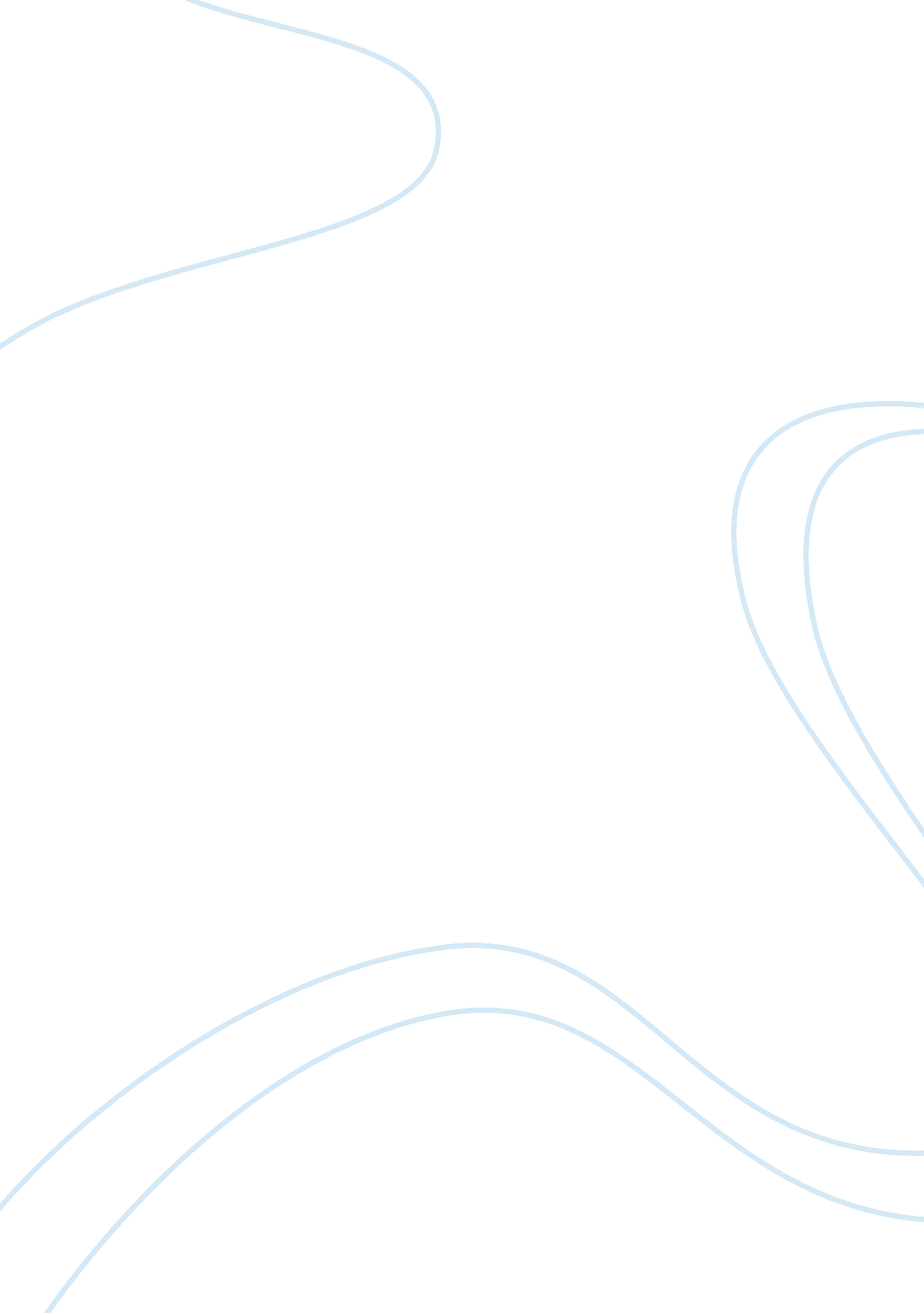 Where beauty residesBusiness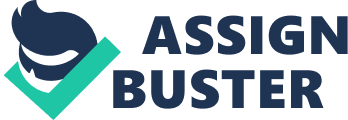 James Gilchrest’s poem Where beauty resides was a very influential poem. I believe it speaks out to everyone who has insecurities. Everyone is special in their own way, some people just fail to see it. “ If you take a closer look at the lives of those who are open It’s almost as if you are looking at humanized gold”. I really liked this line because it’s saying that people who are actually open with their lives are rare. We all need to be comfortable with who we are. We need to live in a world where beauty is seen in our hearts. 